UPISNI  LIST	                                                                                ______/2024.U Križevcima,  _______________________	                       ____________________________________                                                                                                                             (potpis studenta/ice)	           _________________________________                                                                                                                                        (potpis odgovorne osobe)Ime i prezime studenta ______________________________________________JMBAG:____________________________________(upisuje Studentska služba)P R I V O L AU skladu s odredbama Opće uredbe o zaštiti podataka dajem privolu Veleučilištu u Križevcima, Milislava Demerca 1., Križevci za prikupljanje i obradu mojih osobnih podataka (imena i prezimena, slike) za potrebe izravne promidžbe studijskih programa i događanja na Veleučilištu i ostvarivanja studentskih  prava, ispunjavanje studentskih obveza kao i ostvarivanje prava iz studentskog standarda te u slučaju primjene općih i pojedinačnih akata Veleučilišta koji uključuju javnu objavu mojih osobnih podataka. Suglasan sam da događaji vezani uz Veleučilište budu snimani ili fotografirani i da se isto smije objaviti na Internet stranicama Veleučilišta, Facebook, Youtube i Linkedin stranicama, kao i učiniti dostupnima za pohranjivanje ostalim korisnicima. Također, dajem suglasnost za korištenje moje adrese elektroničke pošte evidentirane u sustavu AAI@Edu.Hr u svrhu kontaktiranja za potrebe provedbe različitih istraživanja, ali i ostvarivanja prava iz studentskog standarda. 
Osim za svrhu za koju je dana privola, prikupljeni osobni podatak se neće koristiti u druge svrhe. Ova izjava se pohranjuje u Studentskoj službi Veleučilišta u Križevcima i odlaže se u osobni dosje studenta. Potvrđujem da sam upoznat da imam pravo odustati od dane privole i zatražiti prestanak daljnje obrade osobnih podataka. Ispravak podataka ili obavijest o odustanku od dane privole za obradu osobnih podataka dostavlja se u pisanom obliku, potpisano i skenirano elektroničkom poštom na adresu sluzbenik-za-zastitu-podataka@vguk.hr.Potvrđujem da sam u studentskoj referadi Veleučilišta u Križevcima nakon izvršenog upisa preuzeo/la izvorne (originalne) dokumente. 
Preslike dokumenata ostaju u arhivi Učilišta.Križevci, _______________                             Potpis studenta/ice:___________________ 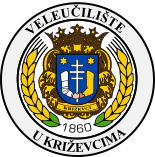 VELEUČILIŠTE  UKRIŽEVCIMAKRIŽEVCI UNIVERSITY OF APPLIED SCIENCES48260 Križevci, Milislava Demerca 1  HRVATSKA/CROATIARed.br.PitanjeO d g o v o r1.Akademska godina 2024./2025.2.Naziv studijaStručni  prijediplomski studij PoljoprivredaStručni diplomski i studij Poljoprivreda,
 usmjerenje: Održiva i ekološka poljoprivredaStručni diplomski i studij Menadžment u poljoprivrediStatus studenta 1. uspjeh (EU) -  redoviti studij 2. osobne potrebe 3. izvanredan 4. stranac 5. razlikovni studij 3.Godina studijaPrva godina studija 4.Indikator upisa 1. prvi upis2. ponovni upis3. ponovni upis - ne računa se5.Stanovanje tijekom studija 1. kod roditelja           
 2. kod rodbine              3.  podstanar              
4. u studentskom domu5. u vlastitom domaćinstvu  ili domaćinstvu supružnika 6. ostalo6Izvor prihoda studenta tijekom studija1. roditelji                      4. kredit2. rodbina                      5. vlastita zarada3. stipendija                 6. bračni drug                                           7. ostaloVELEUČILIŠTE  UKRIŽEVCIMAKRIŽEVCI UNIVERSITY OF APPLIED SCIENCES48260 Križevci, Milislava Demerca 1  HRVATSKA/CROATIA